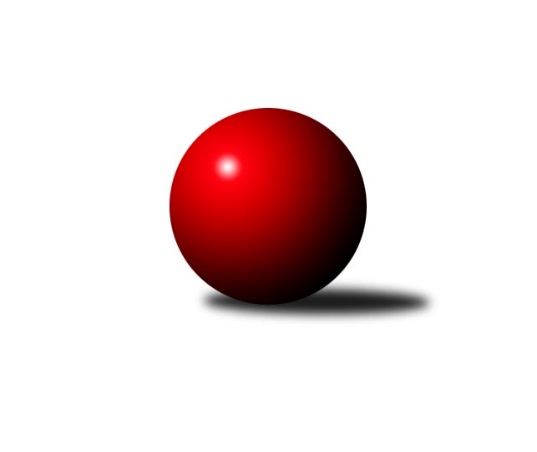 Č.12Ročník 2010/2011	16.1.2011Nejlepšího výkonu v tomto kole: 3425 dosáhlo družstvo: KK Lokomotiva Tábor2.KLM A 2010/2011Výsledky 12. kolaSouhrnný přehled výsledků:KK SDS Sadská	- Sokol Kolín 	2:6	3389:3414	11.0:13.0	15.1.SKK Bohušovice	- SKK Rokycany	2:6	3030:3151	10.0:14.0	15.1.SK Škoda VS Plzeň 	- KK Hvězda Trnovany	2:6	3260:3325	12.5:11.5	15.1.SKK Jičín	- Vltavan Loučovice	3:5	3181:3223	13.0:11.0	15.1.TJ Sokol Duchcov	- TJ Loko České Velenice	5:3	3379:3246	12.5:11.5	15.1.KK Lokomotiva Tábor	- SKK Vrchlabí 		dohrávka		6.2.Sokol Kolín 	- TJ Loko České Velenice	6:2	3316:3284	13.0:11.0	9.1.Tabulka družstev:	1.	KK Hvězda Trnovany	12	9	0	3	62.5 : 33.5 	162.5 : 125.5 	 3313	18	2.	TJ Sokol Duchcov	12	8	1	3	53.5 : 42.5 	153.0 : 135.0 	 3241	17	3.	Vltavan Loučovice	12	7	2	3	58.0 : 38.0 	147.0 : 141.0 	 3245	16	4.	Sokol Kolín	13	7	1	5	55.0 : 49.0 	157.5 : 154.5 	 3213	15	5.	KK SDS Sadská	12	6	1	5	55.0 : 41.0 	159.0 : 129.0 	 3274	13	6.	SKK Vrchlabí	11	5	1	5	42.0 : 46.0 	132.5 : 131.5 	 3249	11	7.	SKK Rokycany	12	5	1	6	45.0 : 51.0 	139.5 : 148.5 	 3244	11	8.	TJ Loko České Velenice	13	5	1	7	49.0 : 55.0 	154.0 : 158.0 	 3250	11	9.	KK Lokomotiva Tábor	11	5	0	6	44.0 : 44.0 	125.0 : 139.0 	 3215	10	10.	SK Škoda VS Plzeň	12	3	2	7	38.0 : 58.0 	134.0 : 154.0 	 3208	8	11.	SKK Jičín	12	3	1	8	38.0 : 58.0 	139.5 : 148.5 	 3243	7	12.	SKK Bohušovice	12	3	1	8	36.0 : 60.0 	124.5 : 163.5 	 3187	7Podrobné výsledky kola:	 KK SDS Sadská	3389	2:6	3414	Sokol Kolín 	Ondřej Sekyrka	130 	 117 	 136 	147	530 	 1:3 	 554 	 144	132 	 143	135	Filip Dejda	Aleš Košnar	170 	 137 	 153 	150	610 	 2:2 	 586 	 132	165 	 132	157	Dalibor Mierva	Martin Schejbal	129 	 124 	 132 	143	528 	 1:3 	 555 	 146	134 	 136	139	Robert Petera	Tomáš Bek	134 	 144 	 146 	127	551 	 1:3 	 604 	 142	152 	 145	165	Martin Švorba	Václav Schejbal	149 	 163 	 150 	141	603 	 4:0 	 526 	 133	140 	 138	115	Roman Weiss	Jan Renka st.	136 	 150 	 147 	134	567 	 2:2 	 589 	 162	137 	 138	152	Jan Pelákrozhodčí: Nejlepší výkon utkání: 610 - Aleš Košnar	 SKK Bohušovice	3030	2:6	3151	SKK Rokycany	Milan Perníček	132 	 150 	 116 	123	521 	 1:3 	 519 	 134	113 	 139	133	Zdeněk Enžl	Lukáš Dařílek	125 	 122 	 124 	135	506 	 2:2 	 501 	 111	133 	 114	143	Michal Pytlík	Ladislav Šourek	112 	 130 	 122 	123	487 	 2:2 	 552 	 160	128 	 143	121	Pavel Honsa	Martin Vrbata	114 	 108 	 131 	124	477 	 1:3 	 515 	 143	135 	 107	130	Václav Fűrst	Jiří Semerád	132 	 129 	 124 	155	540 	 2:2 	 539 	 112	139 	 141	147	Martin Prokůpek	Martin Perníček	125 	 121 	 126 	127	499 	 2:2 	 525 	 137	119 	 145	124	Vojtěch Špelinarozhodčí: Nejlepší výkon utkání: 552 - Pavel Honsa	 SK Škoda VS Plzeň 	3260	2:6	3325	KK Hvězda Trnovany	Pavel Říhánek	133 	 135 	 141 	128	537 	 1.5:2.5 	 565 	 133	152 	 136	144	Milan Stránský	Milan Vicher	114 	 136 	 117 	153	520 	 2:2 	 557 	 133	129 	 147	148	Zdeněk Kandl	Jiří Šlajer	137 	 139 	 123 	125	524 	 0:4 	 589 	 148	140 	 146	155	Michal Koubek	Petr Sachunský	141 	 138 	 130 	143	552 	 3:1 	 545 	 148	130 	 127	140	Jiří Zemánek	Martin Pejčoch	146 	 167 	 146 	149	608 	 4:0 	 522 	 137	126 	 140	119	Pavel Kaan	Jiří Baloun	112 	 142 	 137 	128	519 	 2:2 	 547 	 126	132 	 135	154	Josef Šálekrozhodčí: Nejlepší výkon utkání: 608 - Martin Pejčoch	 SKK Jičín	3181	3:5	3223	Vltavan Loučovice	Josef Vejvara	125 	 145 	 140 	146	556 	 3:1 	 549 	 141	141 	 131	136	Radek Šlouf	Pavel Louda	139 	 121 	 138 	111	509 	 1:3 	 550 	 149	149 	 127	125	Miroslav Šuba	Lukáš Vik	133 	 127 	 126 	123	509 	 1:3 	 540 	 127	146 	 130	137	Josef Gondek	Miloslav Vik	118 	 126 	 128 	133	505 	 1:3 	 531 	 125	148 	 129	129	Jaroslav Suchánek	Jiří Vejvara	140 	 151 	 130 	128	549 	 4:0 	 500 	 132	119 	 129	120	Jan Smolena	Jaroslav Soukup	140 	 161 	 125 	127	553 	 3:1 	 553 	 138	154 	 136	125	Josef Syselrozhodčí: Nejlepší výkon utkání: 556 - Josef Vejvara	 TJ Sokol Duchcov	3379	5:3	3246	TJ Loko České Velenice	Miloš Civín	129 	 130 	 149 	139	547 	 1.5:2.5 	 552 	 137	147 	 129	139	Ondřej Touš	Jakub Dařílek	151 	 137 	 116 	124	528 	 1:3 	 538 	 137	139 	 131	131	Zbyněk Dvořák	Zdeněk Ransdorf	143 	 151 	 162 	150	606 	 3:1 	 525 	 158	115 	 129	123	Jiří Hovorka	Vít Strachoň	153 	 146 	 141 	103	543 	 3:1 	 510 	 130	138 	 125	117	Pavel Sládek	Josef Pecha	137 	 159 	 136 	145	577 	 1:3 	 592 	 159	125 	 158	150	Zdeněk ml. Dvořák	Jan Endršt	152 	 155 	 141 	130	578 	 3:1 	 529 	 144	120 	 131	134	Roman Osovskýrozhodčí: Nejlepší výkon utkání: 606 - Zdeněk Ransdorf	 Sokol Kolín 	3316	6:2	3284	TJ Loko České Velenice	Dalibor Mierva	126 	 144 	 138 	135	543 	 3:1 	 509 	 134	123 	 133	119	Zbyněk Dvořák	Filip Dejda	144 	 135 	 142 	142	563 	 2:2 	 576 	 146	134 	 139	157	Ondřej Touš	Martin Švorba	136 	 161 	 134 	158	589 	 3:1 	 562 	 140	152 	 127	143	Pavel Sládek	Robert Petera	146 	 131 	 130 	149	556 	 2:2 	 522 	 122	137 	 144	119	Zdeněk st. Dvořák	Jan Pelák	132 	 142 	 118 	132	524 	 1:3 	 585 	 126	157 	 150	152	Zdeněk ml. Dvořák	Roman Weiss	143 	 137 	 137 	124	541 	 2:2 	 530 	 137	140 	 126	127	Ladislav Chmelrozhodčí: Nejlepší výkon utkání: 589 - Martin ŠvorbaPořadí jednotlivců:	jméno hráče	družstvo	celkem	plné	dorážka	chyby	poměr kuž.	Maximum	1.	Aleš Košnar 	KK SDS Sadská	573.21	383.4	189.8	1.2	6/6	(610)	2.	David Hobl 	SKK Vrchlabí 	570.80	376.4	194.4	1.3	4/6	(604)	3.	Martin Pejčoch 	SK Škoda VS Plzeň 	569.90	377.1	192.8	2.2	7/7	(623)	4.	Ondřej Touš 	TJ Loko České Velenice	566.92	379.4	187.5	2.1	8/8	(618)	5.	Josef Šálek 	KK Hvězda Trnovany	565.95	368.3	197.6	1.5	7/7	(620)	6.	Pavel Honsa 	SKK Rokycany	565.60	362.2	203.4	1.4	7/7	(620)	7.	Jiří Bartoníček 	SKK Vrchlabí 	564.45	368.9	195.6	1.8	4/6	(582)	8.	Zdeněk ml. Dvořák 	TJ Loko České Velenice	563.38	366.5	196.9	2.5	8/8	(630)	9.	Josef Sysel 	Vltavan Loučovice	563.29	365.7	197.6	1.4	7/7	(651)	10.	Jan Endršt 	TJ Sokol Duchcov	561.94	362.7	199.2	1.3	6/6	(626)	11.	Zdeněk Ransdorf 	TJ Sokol Duchcov	561.60	366.1	195.5	2.6	5/6	(606)	12.	Jan Pelák 	Sokol Kolín 	558.73	365.0	193.8	2.8	6/6	(609)	13.	Pavel Kaan 	KK Hvězda Trnovany	556.00	355.3	200.7	2.0	6/7	(637)	14.	Jiří Vejvara 	SKK Jičín	555.85	369.5	186.4	4.0	4/6	(591)	15.	Václav Schejbal 	KK SDS Sadská	555.60	361.5	194.1	2.2	6/6	(608)	16.	Josef Gondek 	Vltavan Loučovice	554.29	361.9	192.4	3.6	7/7	(590)	17.	Jakub Dařílek 	TJ Sokol Duchcov	554.23	374.1	180.1	3.5	5/6	(586)	18.	Michal Rolf 	SKK Vrchlabí 	553.31	363.9	189.4	1.6	6/6	(592)	19.	Miroslav Náhlovský 	KK Hvězda Trnovany	552.04	362.2	189.8	2.6	5/7	(582)	20.	Josef Vejvara 	SKK Jičín	551.82	357.5	194.4	1.9	6/6	(572)	21.	Tomáš Bek 	KK SDS Sadská	550.00	359.1	190.9	1.7	6/6	(592)	22.	David Kášek 	KK Lokomotiva Tábor	548.51	364.7	183.8	2.6	7/7	(572)	23.	Jiří Zemánek 	KK Hvězda Trnovany	548.32	359.6	188.8	2.0	7/7	(593)	24.	Robert Petera 	Sokol Kolín 	548.31	364.1	184.2	2.1	6/6	(616)	25.	Milan Stránský 	KK Hvězda Trnovany	547.86	355.6	192.3	1.9	7/7	(599)	26.	Milan Perníček 	SKK Bohušovice	547.19	364.0	183.2	2.5	7/7	(579)	27.	Vojtěch Špelina 	SKK Rokycany	547.02	363.9	183.2	3.0	7/7	(622)	28.	Pavel Louda 	SKK Jičín	545.70	366.9	178.8	3.8	6/6	(592)	29.	Radek Šlouf 	Vltavan Loučovice	545.69	357.5	188.2	1.7	7/7	(587)	30.	Michal Koubek 	KK Hvězda Trnovany	545.29	359.1	186.2	2.4	7/7	(589)	31.	Aleš Hilzensauer 	TJ Sokol Duchcov	544.80	358.2	186.6	1.6	5/6	(587)	32.	Jaroslav Soukup 	SKK Jičín	543.38	364.3	179.1	3.8	6/6	(582)	33.	Filip Dejda 	Sokol Kolín 	543.15	360.7	182.4	1.8	6/6	(591)	34.	Miroslav Šuba 	Vltavan Loučovice	541.77	356.8	185.0	4.3	7/7	(600)	35.	Martin Vrbata 	SKK Bohušovice	541.26	358.3	183.0	2.8	7/7	(559)	36.	Zbyněk Dvořák 	TJ Loko České Velenice	540.62	358.9	181.7	3.5	7/8	(578)	37.	Pavel Sládek 	TJ Loko České Velenice	540.47	366.0	174.5	4.6	6/8	(575)	38.	Jiří Semerád 	SKK Bohušovice	540.40	357.7	182.7	4.0	7/7	(574)	39.	Michal Pytlík 	SKK Rokycany	540.21	349.9	190.4	2.7	7/7	(588)	40.	Jiří Baloun 	SK Škoda VS Plzeň 	539.79	360.7	179.1	2.9	7/7	(586)	41.	Ladislav Chmel 	TJ Loko České Velenice	538.38	360.8	177.6	3.0	7/8	(612)	42.	Pavel Nežádal 	SKK Vrchlabí 	537.73	366.9	170.9	3.3	6/6	(564)	43.	Petr Chval 	KK Lokomotiva Tábor	537.49	361.6	175.9	3.4	7/7	(582)	44.	Miloslav Vik 	SKK Jičín	536.81	357.8	179.0	2.0	6/6	(564)	45.	Vlado Žiško 	SKK Vrchlabí 	535.86	357.6	178.3	2.9	6/6	(597)	46.	Borek Jelínek 	KK Lokomotiva Tábor	535.66	361.9	173.7	3.4	7/7	(554)	47.	Jaroslav Suchánek 	Vltavan Loučovice	534.73	364.5	170.3	5.6	6/7	(560)	48.	Pavel Říhánek 	SK Škoda VS Plzeň 	533.76	358.4	175.4	3.9	7/7	(564)	49.	Zdeněk Enžl 	SKK Rokycany	533.31	353.7	179.6	2.9	7/7	(556)	50.	Miroslav Kašpar 	KK Lokomotiva Tábor	533.31	357.1	176.2	2.4	7/7	(572)	51.	Karel Smažík 	KK Lokomotiva Tábor	531.93	352.9	179.1	3.3	7/7	(580)	52.	Martin Prokůpek 	SKK Rokycany	531.38	355.9	175.5	4.4	7/7	(585)	53.	Roman Weiss 	Sokol Kolín 	530.79	350.7	180.1	3.1	6/6	(597)	54.	Ladislav Šourek 	SKK Bohušovice	530.38	358.4	172.0	4.4	7/7	(569)	55.	Vít Strachoň 	TJ Sokol Duchcov	530.00	351.3	178.7	7.2	4/6	(555)	56.	Ondřej Sekyrka 	KK SDS Sadská	528.47	343.5	184.9	4.0	5/6	(562)	57.	Roman Bureš 	SKK Jičín	526.93	352.2	174.7	2.9	5/6	(550)	58.	Lukáš Dařílek 	SKK Bohušovice	526.64	352.0	174.6	4.1	7/7	(584)	59.	Petr Sachunský 	SK Škoda VS Plzeň 	526.45	352.0	174.5	4.9	7/7	(557)	60.	Václav Fűrst 	SKK Rokycany	526.12	354.5	171.6	4.5	7/7	(597)	61.	Martin Schejbal 	KK SDS Sadská	526.00	351.3	174.7	3.6	5/6	(591)	62.	Jan Renka  st.	KK SDS Sadská	525.96	346.0	180.0	2.5	4/6	(567)	63.	Martin Jirkal 	Vltavan Loučovice	524.80	353.5	171.3	4.1	5/7	(575)	64.	Milan Vicher 	SK Škoda VS Plzeň 	524.24	355.0	169.2	5.3	7/7	(545)	65.	Dalibor Dařílek 	TJ Sokol Duchcov	523.00	363.4	159.6	8.2	4/6	(576)	66.	Josef Pecha 	TJ Sokol Duchcov	520.63	350.3	170.3	4.1	4/6	(577)	67.	Robert Saulich 	Sokol Kolín 	519.58	347.5	172.1	4.0	4/6	(565)	68.	Jiří Šlajer 	SK Škoda VS Plzeň 	514.11	350.1	164.1	5.6	7/7	(558)	69.	Roman Pek 	SKK Vrchlabí 	514.11	353.7	160.4	7.4	6/6	(554)	70.	Ladislav Koláček 	SKK Bohušovice	510.00	357.2	152.8	8.1	6/7	(521)	71.	Dalibor Mierva 	Sokol Kolín 	504.26	344.0	160.2	6.0	5/6	(595)		Martin Švorba 	Sokol Kolín 	596.50	387.0	209.5	0.5	1/6	(604)		Zdeněk Kandl 	KK Hvězda Trnovany	570.38	376.4	194.0	2.1	2/7	(602)		Jan Horáček 	SKK Vrchlabí 	570.00	381.0	189.0	5.0	1/6	(570)		Antonín Svoboda 	KK SDS Sadská	569.40	376.9	192.5	3.4	3/6	(598)		Vladimír Pavlata 	SKK Jičín	552.00	376.0	176.0	2.0	1/6	(552)		Jiří Kapucián 	SKK Jičín	549.00	364.0	185.0	6.0	1/6	(549)		Vladimír Kučera 	KK Lokomotiva Tábor	548.00	373.0	175.0	3.0	1/7	(548)		Jindřich Lauer 	Sokol Kolín 	545.50	380.0	165.5	5.0	2/6	(550)		Josef Kohout 	Sokol Kolín 	543.00	359.0	184.0	4.0	1/6	(543)		Zdeněk Mlnařík 	SK Škoda VS Plzeň 	539.00	376.0	163.0	2.0	1/7	(539)		Miloš Civín 	TJ Sokol Duchcov	535.00	360.0	175.0	6.0	2/6	(547)		Jaroslav Mihál 	KK Lokomotiva Tábor	533.50	357.9	175.6	5.8	4/7	(573)		Vojtěch Krákora 	KK Lokomotiva Tábor	532.00	355.0	177.0	3.0	1/7	(532)		Jaroslav Kříž 	SKK Jičín	530.00	360.5	169.5	10.0	2/6	(546)		Jiří Horáček 	SKK Vrchlabí 	525.00	336.5	188.5	2.5	2/6	(533)		Jiří Hovorka 	TJ Loko České Velenice	525.00	345.0	180.0	9.0	1/8	(525)		Petr Bystřický 	KK Lokomotiva Tábor	525.00	355.7	169.3	6.0	3/7	(537)		Štěpán Šreiber 	SKK Rokycany	524.00	352.0	172.0	2.0	1/7	(524)		Zdeněk st. Dvořák 	TJ Loko České Velenice	520.93	348.4	172.5	4.9	5/8	(575)		Lukáš Vik 	SKK Jičín	518.00	345.3	172.7	5.0	2/6	(561)		Petr Portyš 	SKK Jičín	510.50	345.5	165.0	7.5	2/6	(518)		Roman Osovský 	TJ Loko České Velenice	510.33	361.0	149.3	9.3	3/8	(529)		Milan Míka 	TJ Loko České Velenice	509.00	331.0	178.0	5.0	1/8	(509)		Jan Smolena 	Vltavan Loučovice	506.67	343.1	163.6	5.8	3/7	(569)		Karel Ševčík 	TJ Loko České Velenice	506.00	344.0	162.0	4.0	1/8	(506)		Tomáš Limberský 	SKK Vrchlabí 	504.00	342.5	161.5	7.0	2/6	(525)		Martin Perníček 	SKK Bohušovice	499.00	346.0	153.0	2.0	1/7	(499)		Tomáš Kottvald 	SKK Jičín	494.00	335.0	159.0	6.0	1/6	(494)		Václav Pešek 	KK SDS Sadská	491.00	335.0	156.0	3.0	1/6	(491)		Josef Glos 	SKK Vrchlabí 	489.00	351.0	138.0	6.0	1/6	(489)		Jan Brdíčko 	Sokol Kolín 	485.00	344.0	141.0	10.0	1/6	(485)Sportovně technické informace:Starty náhradníků:registrační číslo	jméno a příjmení 	datum startu 	družstvo	číslo startu
Hráči dopsaní na soupisku:registrační číslo	jméno a příjmení 	datum startu 	družstvo	Program dalšího kola:13. kolo22.1.2011	so	10:00	KK Lokomotiva Tábor - KK SDS Sadská	22.1.2011	so	10:00	TJ Loko České Velenice - SK Škoda VS Plzeň 	22.1.2011	so	10:00	KK Hvězda Trnovany - SKK Jičín	22.1.2011	so	10:00	Vltavan Loučovice - SKK Bohušovice	22.1.2011	so	13:30	SKK Rokycany - Sokol Kolín 	22.1.2011	so	14:00	SKK Vrchlabí  - TJ Sokol Duchcov	Nejlepší šestka kola - absolutněNejlepší šestka kola - absolutněNejlepší šestka kola - absolutněNejlepší šestka kola - absolutněNejlepší šestka kola - dle průměru kuželenNejlepší šestka kola - dle průměru kuželenNejlepší šestka kola - dle průměru kuželenNejlepší šestka kola - dle průměru kuželenNejlepší šestka kola - dle průměru kuželenPočetJménoNázev týmuVýkonPočetJménoNázev týmuPrůměr (%)Výkon1xJaroslav MihálTábor6381xJaroslav MihálTábor115.36383xAleš KošnarSadská6104xAleš KošnarSadská111.336103xMartin PejčochŠkoda Plzeň6085xMartin PejčochŠkoda Plzeň111.236084xZdeněk RansdorfDuchcov 6061xMartin ŠvorbaKolín110.246041xMartin ŠvorbaKolín6042xVáclav SchejbalSadská110.066033xVáclav SchejbalSadská6032xZdeněk RansdorfDuchcov 108.47606